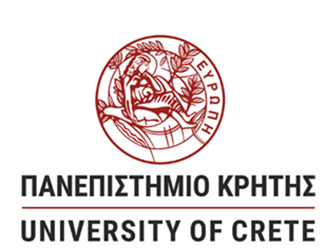 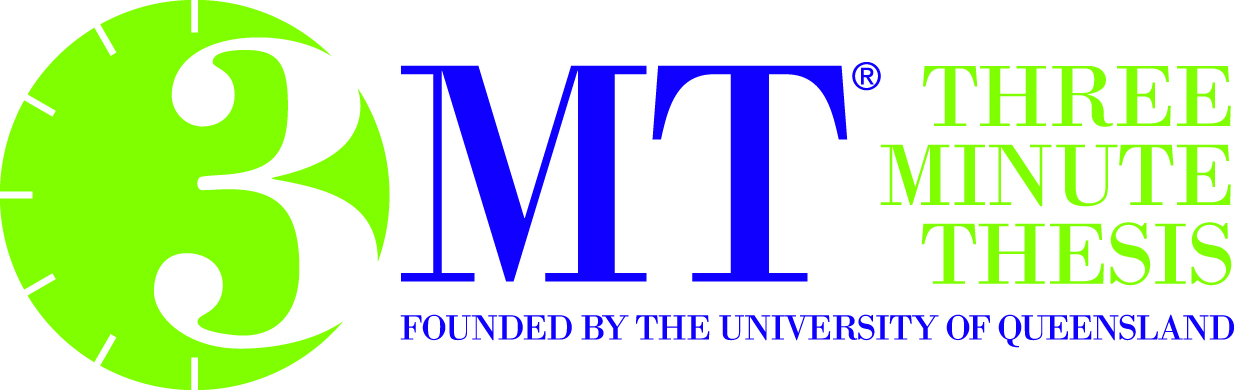 Φόρμα Συμμετοχής 3MT®* Ο Επιβλέπων καθηγητής έχει εγκρίνει τη σύντομη περιγραφή της διδακτορικής διατριβής και είναι σύμφωνος με τη συμμετοχή του υποψήφιου Διδάκτορα στον διαγωνισμό. ** Η περιγραφή της διδακτορικής διατριβής στα ελληνικά είναι μέχρι 300 λέξεις.*** Υποψήφιοι διδάκτορες του Πανεπιστημίου Κρήτης, την ημέρα της κεντρικής εκδήλωσης, 11 Ιουλίου 2023, μετά την ολοκλήρωση των παρουσιάσεων, θα έχουν την ευκαιρία αν θελήσουν, να παρουσιάσουν την ερευνητική τους δραστηριότητα σε έκθεση posters, σε ειδικά διαμορφωμένο χώρο στο Πολιτιστικό και Συνεδριακό Κέντρο Ηρακλείου. Η συμμετοχή στην έκθεση με τα posters δεν είναι αναγκαία για τη συμμετοχή στον διαγωνισμό Διατριβής. Θα σταλθoύν οδηγίες για τη συμμετοχή στην έκθεση. Στην παρούσα φόρμα, η ένδειξη συμμετοχής στο Poster Session, θα ληφθεί υπόψη για την καλύτερη οργάνωση της εκδήλωσης.Ονοματεπώνυμο υποψήφιου διδάκτοραE-mail υποψήφιου διδάκτοραΤηλέφωνο επικοινωνίαςΣχολή/Τμήμα εκπόνησης διδακτορικής διατριβήςΤίτλος της διδακτορικής διατριβήςΟνοματεπώνυμο επιβλέποντος μέλους ΔΕΠ *Σύντομη περιγραφή της διδακτορικής διατριβής **Εκδηλώσετε το ενδιαφέρον για συμμετοχή στην κεντρική εκδήλωση στις 11 Ιουλίου 2023 στο poster session ***.Εκδηλώσετε το ενδιαφέρον για συμμετοχή στην κεντρική εκδήλωση στις 11 Ιουλίου 2023 στο poster session ***.Συμμετοχή στο Poster SessionΝαι/Όχι